								Toruń, 15 listopada 2023 roku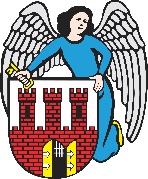    Radny Miasta Torunia        Piotr Lenkiewicz								Sz. Pan								Michał Zaleski								Prezydent Miasta ToruniaZAPYTANIAPowołując się na § 18 Statutu Rady Miasta Torunia w nawiązaniu do § 36 ust. 3 Regulaminu Rady Miasta Torunia zwracam się do Pana Prezydenta z zapytaniami:- jaki był koszt zlecenie opinii technicznej projektanta dotyczącej sposobu zasypania terenu badań archeologicznych w zakresie inwestycji przebudowy Bulwaru Filadelfijskiego?- w jakim trybie przeprowadzono wybór najkorzystniejszej oferty?- czy firma GEOKON była jedynym podmiotem, który złożył ofertę?							/-/ Piotr Lenkiewicz							Radny Miasta Torunia